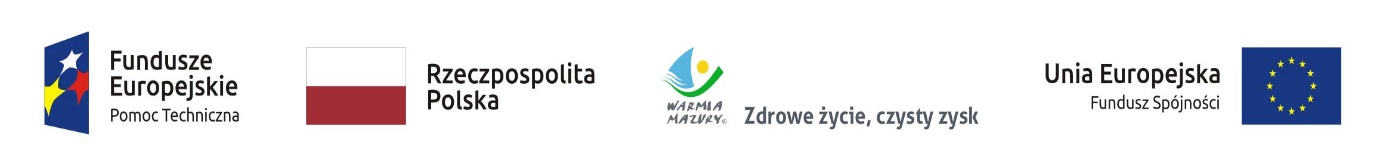  				          Załącznik nr 3a do Zapytania ofertowego KP.V.052.114.2022                                                                                                                                                                                                                                                        ........................................                                                                                                                                                               
    ( miejscowość, data)                                                                     FORMULARZ OFERTOWY DLA CZĘŚCI IDANE WYKONAWCY:Nazwa:                       …………………………………………………………………………………….................Adres:                        ………………………………………………………………………………………………..Nr telefonu:         …………………………………………………………………………………………………..Adres e-mail        …………………………………………………………………………………………………..REGON:            ……………………………………………………………………………………………………Numer KRS (jeśli dotyczy):  …………………………………………………………………………………….Numer konta firmowego:    ……………………………………………………………………………………...Przedmiotem zamówienia jest wykonanie i dostawa elementów wyposażenia Punktów Informacyjnych Funduszy Europejskich.Oferujemy całkowite wykonanie przedmiotu zamówienia dla Części I zgodnie ze Szczegółowym Opisem Przedmiotu Zamówienia – Załącznik nr 1a za cenę ofertową brutto:..................................zł (słownie złotych:..............................................................................................................................) w tym należny podatek VAT – stawka.............%. Poniżej szczegółowa kalkulacja  2. Cena ofertowa określona w pkt 1 zawiera wszystkie koszty związane z całkowitym wykonaniem przedmiotu zamówienia, w szczególności uwzględnia wysokość wynagrodzenia wynikającego 
z obowiązujących przepisów ustawy o minimalnym wynagrodzeniu za pracę.3. Oświadczamy, iż oferujemy skrócenie terminu dostawy o …………dni robocze (nie więcej niż o 5 dni roboczych).4. Oświadczam, że ja (imię i nazwisko) ……………………………………niżej podpisany jestem upoważniony do reprezentowania Wykonawcy na podstawie…………………… ……………………….…5. Oświadczam, że nie podlegam wykluczeniu z postępowania o udzielenie zamówienia publicznego na podstawie art. 7 ustawy z dnia 13 kwietnia 2022 r. o szczególnych rozwiązaniach w zakresie przeciwdziałania wspierania agresji na Ukrainę oraz służących ochronie bezpieczeństwa narodowego (Dz.U. z 2022 r. poz. 835, z późn.zm.).6. Oświadczamy, że uważamy się za związanych niniejszą ofertą przez okres 30 dni od upływu terminu składania ofert.…………………………………………..         podpis Wykonawcy lub osoby upoważnionejLp.AsortymentCena jednostkowa brutto (zł)Ilość sztukWartość zamówienia brutto1.Ścianka reklamowa łukowa tekstylna22.Czarny stół składany23.Krzesło składane44.Owalna trybunka reklamowa tekstylna POP-UP25.Tablica informacyjna szklana26.Tablica informacyjna 27.Jednostronny roll-up  z grafika58.Jednostronny baner z grafiką49.Stand (ścianka ) tekstylna410. Namiot reklamowy z grafiką211.Potykacz reklamowy 212.Składany stojak na ulotki4RAZEMRAZEMRAZEMRAZEM